Welcome to the Disability Calendar, a unique resource featuring dates dedicated to raising awareness and celebrating the diverse experiences and achievements of individuals with disabilities. Enhance your organization's professional development initiatives by booking an inspiring speaker. I’ve highlighted dates often recognized by organizations in case you need a place to start. 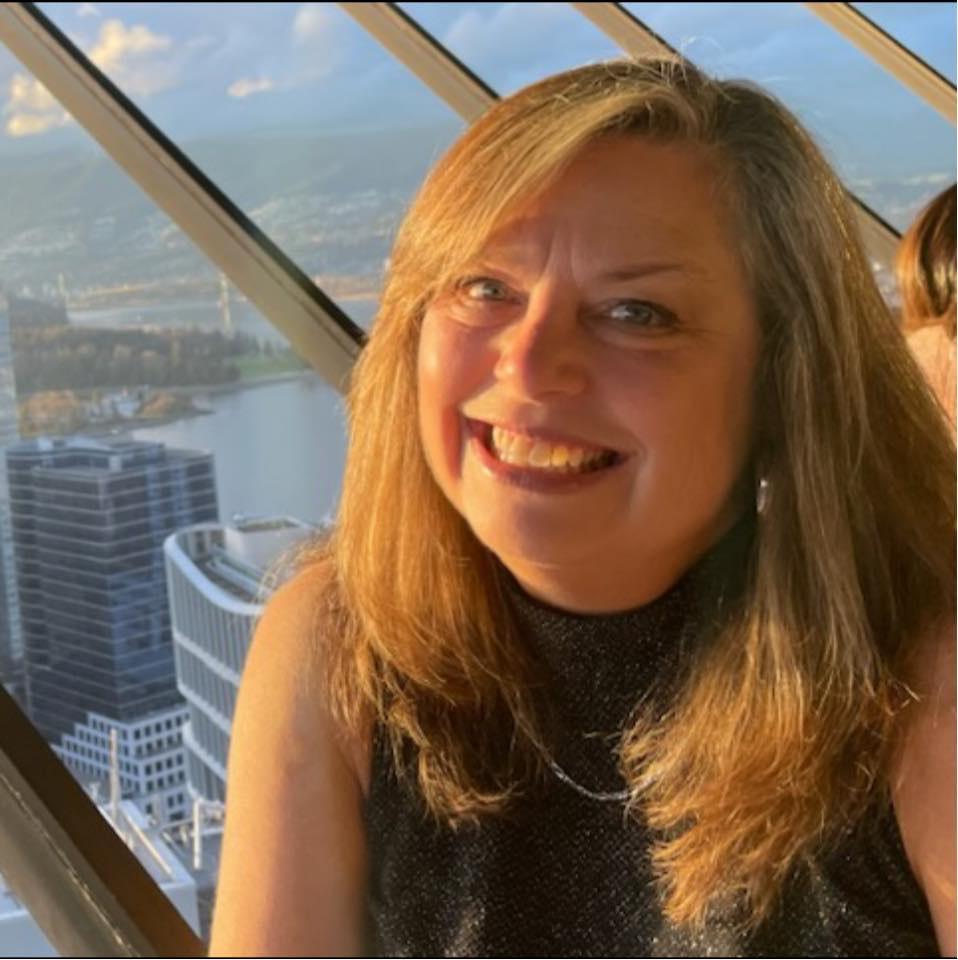 Throughout the year, the Disability Calendar features recognized dates, fostering celebration, understanding, and inclusivity within your workplace. Empower your team with valuable insights and practical strategies to promote an accessible environment. Our featured speaker, Alyson Seale, advocates for disability rights and engages with diverse communities, delivering impactful presentations.To book Alyson as a speaker or learn more, contact alyson@alysonseale.ca. Embrace the opportunity to create positive change and foster an inclusive and supportive organization.JanuaryGlaucoma Awareness Month Braille Literacy Month – JanuaryWorld Braille Day – January 4Moebius Syndrome Awareness Day – January 24January 30Encephalopathy Awareness Day  FebruaryLow Vision Awareness MonthFebruary 2Rheumatoid Arthritis Awareness Day February 4World Cancer Day February 27Anosmia Awareness Day February 28/29Rare Disease Day MarchCerebral Palsy Awareness Month Developmental Disabilities Month Multiple Sclerosis Awareness Month March 1Disability Day of Mourning March 1International Wheelchair DayMarch 21 World Down Syndrome Day March 26 Purple Day for EpilepsyMarch 29 – April 4World Autism Awareness Week AprilAutism Acceptance Month Parkinson’s Awareness Month April 2World Autism Awareness Day – MayALS Awareness Month National AccessAbility Week (typically the last week of May)Arthritis Awareness Month Mental Health Awareness Month National Stroke Awareness MonthMay 12Fibromyalgia Awareness Day – May 18 Global Accessibility Awareness Day May 30World Multiple Sclerosis DayJuneNational Employee Wellness Month Alzheimer’s & Brain Awareness Month Cataract Awareness Month June 21The Longest Day (Alzheimer’s Awareness) June 23Dravet Syndrome Awareness Day June 27National PTSD Awareness Day Dravet Syndrome Awareness Month – JuneAccessible Canada Act anniversary – June 21JulyDisability Pride Month Williams Syndrome Awareness Month July 14 Disability Awareness Day July 26American Disabilities Act Anniversary AugustSpinal Muscular Atrophy Awareness Month International Assistance Dog Week (typically begins the First Sunday in August)SeptemberWorld Alzheimer’s Month September 21World Alzheimer’s September 19-25International Week of the Deaf 2022 – September 23International Day of Sign Languages September 23ID24 (Inclusive Design 24) September 30Limb Girdle Muscular Dystrophy Awareness Day OctoberNational Disability Employment Awareness Month Dyslexia Awareness Month Attention Deficit Hyperactivity Disorder Awareness Month Spina Bifida Awareness Month Invisible Disabilities Week (typically 3rd week of Oct.)Down Syndrome Awareness Month October 6World Cerebral Palsy Day October 10World Sight Day October 10World Mental Health Day NovemberEpilepsy Awareness Month International Stress Awareness Week – (typically the 2nd week in Nov.)November 14World Diabetes Day November 17World COPD Day DecemberDecember 1World AIDS Day December 3International Day of Persons with Disabilities December 10Human Rights Day  